臺南市國小學生暑期環境教育「臺南好水學習營」一、活動名稱：臺南好水學習營。二、活動宗旨：透過實地參訪日治時期的重要水利設施及現代化的污水處理中心，引發學生對環境覺知與敏感度，並充實學生環境永續發展的相關知識，能讓學生對人與環境的互動有正確的價值觀，並建立學生的環境行動經驗，使之成為一具有環境素養之公民。三、指導單位：行政院環境保護署、臺南市政府。 四、主辦單位：臺南市政府環境保護局。五、承辦單位：中華醫事科技大學、南大附小彩虹斑馬水精靈河川巡守隊。六、協辦單位：臺南市政府教育局。七、活動方式：安排適合國小高年級學生的環境教育校外參訪課程及互動式討論。八、活動日期：民國102年7月22～23日（週一、二），每日上午8點至下午5點。九、報到與解散地點：中華醫事科技大學民生與科技大樓。十、活動地點：原臺南水道、烏山頭水庫、安平水資源回收中心、中華醫事科技大學。 十一、參加對象：目前就讀臺南市各公私立國小四年級或五年級學生（以102年6月1日學籍為基準）。十二、參加人數：名額100人，依報名先後順序依次錄取，額滿為止。十三、活動費用：完全免費（活動費用由臺南市政府環境保護局提列經費支應）。十四、活動訊息：由臺南市政府教育局函文本市各公私立國小公告周知。十五、報名方式：請於102年6月27日前，填妥報名表後傳真至(06)269-0493或以電子郵件傳送至a7710070000@yahoo.com.tw中華醫事科技大學水環境教育中心，或至http://goo.gl/FNo98。十六、錄取名單：102年6月30日前公告於臺南市環保局網站www.tnepb.gov.tw，及http://www2.hwai.edu.tw/water/water-web/index.html。 十七、證書：全程參與者，由中華醫事科技大學水環境教育中心發給環境教育證書。十八、洽詢電話：中華醫事科技大學水環境教育中心 (06)267-4567#804。十九、本計畫奉核後實施，若有未盡事宜者得經主辦單位許可修訂之，修正時亦同。二十、注意事項：參加者需遵守主辦單位及指導老師的各項規定。主辦單位不提供一次性的餐具及杯具，請自備環保餐具及杯具。請務必隨身攜帶「健保卡」。隨身背包內裝：環保餐具、環保杯、鉛筆盒、書寫板、水壺、輕便雨衣。水庫集水區及嘉南大圳水深危險，切勿奔跑、嬉戲。切勿擅自脫隊單獨行動，自由活動時間請以小組集體行動。當解說老師進行解說時，應專注且安靜聆聽，並應適時提問保持良好互動關係，     發言要注意禮貌。二十一、交通路線：中華醫事科技大學：臺南市仁德區文華一街89號。大眾運輸工具：興南客運7655路線（安工～後壁厝～長榮大學）於中華醫事科技大學站下車。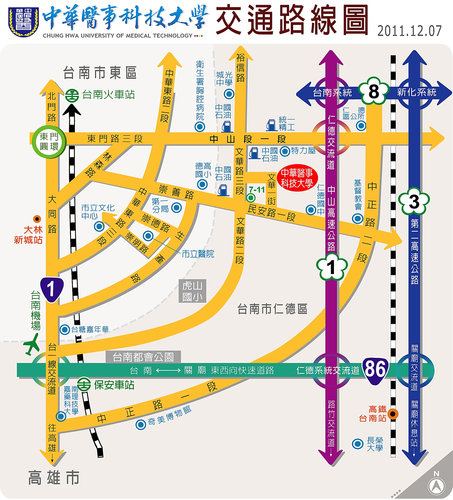 二十二、低碳活動標章：環保署第10201283號臺南市國小學生暑期環境教育「臺南好水學習營」報名表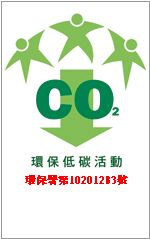 ---------------------------------------------------------------------------------------家長同意書    茲同意本人子弟就讀      區         國小    年    班姓名           參加臺南市政府環境保護局於102年7月22~23日舉辦之國小學生暑期環境教育「臺南好水學習營」活動，並保證子弟確實遵守主辦單位之各項規定。此致臺南市政府環境保護局                                   學生家長：               (簽章)「臺南好水學習營」流程表一、7/22活動（週一）二、7/23活動（週二）「臺南好水學習營」環境教育戶外參訪課程介紹學校名稱編  號(由主辦單位填寫)學生姓名班級別   年   班性  別出生年月日/   //   /身分證字號餐食□葷 □素緊急連絡人姓名緊急連絡人姓名緊急連絡人電話緊急連絡人電話緊急連絡人手機號碼緊急連絡人手機號碼電子郵件信箱E-Mail電子郵件信箱E-Mail特殊生理疾病特殊生理疾病□無  □有，請詳述                                            □無  □有，請詳述                                            □無  □有，請詳述                                            □無  □有，請詳述                                            □無  □有，請詳述                                            備註欄備註欄時間活動內容08：00 ~ 08：30報到08：30 ~ 09：00始業式：環保局長官致詞09：00 ~ 12：00【環境教育課程一】上水道之春參觀原臺南水道12：00 ~ 13：00午餐與休息 地點：八田與一紀念園區13：00 ~ 17：00【環境教育課程二】渠成稻飄香參觀烏山頭水庫及嘉南大圳17：00 ~ 17：20快樂賦歸08：00 ~ 08：30報到08：30 ~ 12：00【環境教育課程三】劍獅水噹噹參觀安平水資源回收中心及安平劍獅12：00 ~ 13：00午餐與休息 地點：中華醫事科技大學13：00 ~ 15：00【環境教育課程四】八田與一觀賞動畫電影《八田與一》 小組討論及心得發表15：00 ~ 16：30水源三部曲——上水道之春、渠成稻飄香、劍獅水噹噹活動分享與心得回饋16：30 ~ 17：00結業式：頒發獎章與團體合照17：00 ~ 17：20快樂賦歸課程名稱上水道之春課程大綱1.介紹自來水給水廠的運作流程。2.介紹原臺南水道的功能及歷史價值。3.介紹曾文溪與臺南市自來水的關係。4.介紹臺灣葉鼻蝙蝠。課程目標讓學生瞭解日治時期自來水工程的發展歷史，並認識現今自來水的供水流程。活動目標1.能說出原臺南水道的功能。2.能欣賞原臺南水道的建築之美。3.能瞭解臺灣葉鼻的生態。實施方式課程  討論  戶外學習  參訪  影片觀賞課程主題自然保育  環境及資源管理  文化保存課程名稱渠成稻飄香課程大綱1.介紹嘉南大圳的設施及功能。2.認識八田與一的生平。3.介紹烏山頭水庫的供水管理概況。課程目標讓學生瞭解嘉南大圳對嘉南平原的影響及對農作物產量增加的效益，並認識烏山頭水庫的功能。活動目標1.能說出嘉南大圳的功能及效益。2.能說出烏山頭水庫的功能。3.探討人類、水資源與土地之間的關係。實施方式課程  討論  戶外學習  參訪 影片觀賞課程主題氣候變遷  環境及資源管理 文化保存課程名稱劍獅水噹噹課程大綱1.介紹安平水資源回收中心的設施及功能。2.認識污水處理的流程。3.介紹安平地區獨特的劍獅文化。課程目標藉由參觀安平水資源回收中心使學生瞭解污水處理的重要性，以及認識回收水再利用的現狀，使學生珍惜水資源。並藉由尋訪劍獅，瞭解劍獅文化。活動目標1.能說出污水處理廠的簡單流程。2.能說出回收水的功能。3.瞭解劍獅的由來及功能。實施方式課程  討論 戶外學習  參訪  實作課程主題公害防治　環境及資源管理  文化保存